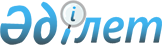 Арнайы салық режимінде көзделген өтініштер мен патенттер нысандарын бекіту туралы
					
			Күшін жойған
			
			
		
					Қазақстан Республикасы Қаржы министрлігінің Салық комитеті Төрағасының 2006 жылғы 25 желтоқсандағы N 657 Бұйрығы. Қазақстан Республикасының Әділет министрлігінде 2007 жылғы 19 қаңтардағы Нормативтік құқықтық кесімдерді мемлекеттік тіркеудің тізіліміне N 4513 болып енгізілді. Күші жойылды - Қазақстан Республикасы Қаржы министрінің 2008 жылғы 30 желтоқсандағы N 634 бұйрығымен.       Күші жойылды - ҚР Қаржы министрінің 2008.12.30 N 634 (қолданысқа енгізілу тәртібін 4-тармақтан қараңыз) бұйрығымен.       ---------------------- Бұйрықтан үзінді --------------------       "Салық және бюджетке төленетін басқа да міндетті төлемдер туралы" Қазақстан Республикасы Кодексіне (Салық кодексі) сәйкес БҰЙЫРАМЫН: 

      1. 

      2. Осы бұйрыққа 37-қосымшаға сәйкес Қазақстан Республикасының кейбір нормативтік құқықтық актілерінің күші жойылды деп танылсын. 

      3. ... 

      4. Осы бұйрық алғаш ресми жарияланған күнінен бастап күшіне енеді және 2009 жылдың 1 қаңтарынан бастап туындаған қатынастарға қолданылады.       Қазақстан Республикасының 

Қаржы Министрі                                        Б. Жәмішев                                         Қазақстан Республикасы 

                                           Қаржы министрінің 

                                      2008 жылғы 30 желтоқсандағы 

                                       N 634 бұйрығына 37-қосымша 

  Қазақстан Республикасының күші жойылған кейбір нормативтік 

құқықтық актілерінің тізбесі         1. ... 

      2. ... 

      3. "Арнайы салық режимінде көзделген өтініштер мен патенттер нысандарын бекіту туралы" Қазақстан Республикасы Қаржы министрлігінің Салық комитеті Төрағасының 2006 жылғы 25 желтоқсандағы N 657 бұйрығы (нормативтік құқықтық актілерді мемлекеттік тіркеу тізілімінде N 4513 болып тіркелген, "Юридическая газета" газетінде 2007 жылғы 9 ақпандағы N 21 (1224) жарияланған). 

      ......  

      "Салық және бюджетке төленетiн басқа да мiндеттi төлемдер туралы" Қазақстан Республикасының 2001 жылғы 12 маусымдағы Кодексiне (Салық кодексi) сәйкес БҰЙЫРАМЫН: 

      1. Мына нысандар бекiтiлсiн: 

      1) 1-қосымшаға сәйкес патент негiзiнде арнайы салық режимiн қолдануға өтiнiш; 

      2) 2-қосымшаға сәйкес патент негiзiнде арнайы салық режимiн қолдануды тоқтату туралы өтiнiш; 

      3) 3-қосымшаға сәйкес оңайлатылған декларация негізінде арнайы салық режимін қолдануға өтiнiш; 

      4) 4-қосымшаға сәйкес шаруа (фермер) қожалықтарына арналған арнайы салық режимiн қолдануға өтiнiш; 

      5) 5-қосымшаға сәйкес шаруа (фермер) қожалықтарына арналған арнайы салық режимiн қолдануды тоқтату туралы өтiнiш; 

      6) 6-қосымшаға сәйкес жеке кәсiпкерлерге арналған арнайы салық режимiн қолдануға патент; 

      7) 7-қосымшаға сәйкес ауыл шаруашылық өнiмдерiн өндiрушi заңды тұлғаларға арналған арнайы салық режимiн қолдануға патент. 

      2. Мыналардың күші жойылды деп танылсын: 

      1) "Арнайы салық режимінде көзделген өтініштер мен патенттер нысандарын бекіту туралы" Қазақстан Республикасы Мемлекеттік кіріс министрлігінің 2001 жылғы 16 қарашадағы N 1554 бұйрығы (Қазақстан Республикасының нормативтік құқықтық актілерді мемлекеттік тіркеу реестрінде 2001 жылғы 24 желтоқсандағы N 1702 тіркелген, Қазақстан Республикасы орталық атқарушы және өзге де мемлекеттік органдарының нормативтік құқықтық актілері бюллетенінде жарияланған, 2002 жыл, наурыз, N 11); 

      2) "Біржолғы талондарды беруді ұйымдастырудың және шаруа (фермер) қожалықтары үшін арнаулы салық режимін қолданудың кейбір мәселелері" Қазақстан Республикасы Қаржы министрлігінің Салық комитеті Төрағасының 2003 жылғы 23 сәуірдегі N 182 бұйрығының  (Қазақстан Республикасының Әділет министрлігінде 2003 жылдың 17 мамырында N 2280 болып тіркелген, "Ресми газетте" 2003 жылғы 27 қыркүйекте жарияланған, N 39 (144)) 1-тармағы 2) тармақшасы. 

      3. Қазақстан Республикасы Қаржы министрлігі Салық комитетінің Өндірістік емес төлемдер басқармасы (Тілеумұратов Ю.Ж.) осы бұйрықты Қазақстан Республикасының Әділет министрлігіне мемлекеттік тіркелуге жіберсін. 

      4. Қазақстан Республикасы Қаржы министрлігі Салық комитетінің Ұйымдастыру-қаржылық қамтамасыз ету басқармасы (Смағұлова Г.Ә.) осы бұйрықтың Қазақстан Республикасының бұқаралық ақпарат құралдарында жариялануына шаралар қабылдасын. 

      5. Осы бұйрық мемлекеттік тіркеуден өткен күннен бастап қолданысқа енгізіледі және ресми жариялануға жатады.       Қазақстан Республикасы 

      Қаржы министрлігі 

      Салық комитетінің Төрағасы 

                                          Қазақстан Республикасы 

                                          Қаржы министрлігінің 

                                        Салық комитеті Төрағасының 

                                        2006 жылғы 25 желтоқсандағы 

                                         N 657 бұйрығына 1-қосымша         Патент негiзiнде арнайы салық режимiн қолдануға 

                            Өтiнiш 1. СТН _ _ _ _ _ _ _ _ _ _ _ 

2. Жеке кәсіпкердің аты-жөні: 

____________________________________________________________________ 

____________________________________________________________________ 

3.   Мемлекеттік тіркелгені туралы куәлік: 

3.1. сериясы______ 3.2.№N___   3.3. берілген күні 200__ж.»__»_______ 

4.   Кәсіпкерлік қызметтің түрі:____________________________________ 

5.   Орналасқан орны:_______________________________________________ 

6.   Кәсіпкерлік қызметті жүзеге асыру құқығына лицензия: 

6.1. сериясы _____ 6.2. N ____ 6.3. берілген күні 200__ж.»__»_______ 

7.  Өтініш бергенге дейінгі бюджетпен есеп айырысу режимі___________ 

____________________________________________________________________ 

_______________________________________________/__________________/ 

Жеке кәсіпкердің/басшының аты-жөні                   (қолы) 

        Өтінішті берген күн     «____» _____________ 200__ж.     М.О. ________________________________________________/_________________/ 

Өтінішті қабылдаған лауазымды тұлғаның аты-жөні     (қолы) Өтінішті қабылдау күні "__"______ 200__ж. Салық органының коды _ _ _ --------------------------------------------------------------------           "____" ___________ 200__ж. патент негізінде 

      арнайы салық режимін қолдануға өтініш бойынша салық 

        органының "____" ___________ 200__ж. N ____ шешімі СТН _ _ _ _ _ _ _ _ _ _ _ _ 

Жеке кәсіпкердің аты-жөні:__________________________________________ 

____________________________________________________________________ 

Сіздің өтінішіңіз бойынша мынадай шешім шығарылды:__________________ 

____________________________________________________________________ 

____________________________________________________________________ 

_____________________________________________/_________________/ 

Салық органы басшысының аты-жөні                 (қолы) "___"»____________________200__ж.                Ш.О.                                              Салық органының коды _ _ _ _ 

                                         Қазақстан Республикасы 

                                          Қаржы министрлігінің 

                                        Салық комитеті Төрағасының 

                                        2006 жылғы 25 желтоқсандағы 

                                         N 657 бұйрығына 2-қосымша             Патент негiзiнде арнайы салық режимiн 

                   қолдануды тоқтату туралы 

                           Өтiнiш 1. СТН _ _ _ _ _ _ _ _ _ _ _ 

2. Жеке кәсіпкердің аты-жөні: 

____________________________________________________________________ 

____________________________________________________________________ 

3. Арнайы салық режимін қолдануды тоқтату күні: __ ____ ____________ 

                                           күні, айы, жылы сандармен 

4. Тоқтату себебі (тиісті Х торкөзде көрсетіңіз) 

4.1. салық кодексінің 371-бабы 3, 4-тармақтарымен белгіленген 

     шарттарға сәйкес келмеуінен                                ____ 

4.2. салық кодексінің 374-бабы 1-тармағымен белгіленген 

     шарттарға сәйкес келмеуінен                                ____ 

4.2.1. кірісі бойынша сәйкес келмеуімен                         ____ 

4.2.2. саны бойынша сәйкес келмеуімен                           ____ 

4.3 патент негізінде арнайы салық режімінен өз еркімен шығу және____ 

_______________________________________________________________өту 

              (салық салу режимін көрсетіңіз) 

  

_______________________________________________/__________________/ 

Жеке кәсіпкердің/басшының аты-жөні                   (қолы) 

        Өтінішті беру күні     "____" _____________ 200__ж.     М.О. ________________________________________________/_________________/ 

Өтінішті қабылдаған лауазымды тұлғаның аты-жөні     (қолы) Өтінішті қабылдау күні "__" _____ 200__ж.                                                     Ш.О.________________ 

                                         Салық органының коды _ _ _ 

                                           Қазақстан Республикасы 

                                            Қаржы министрлігінің 

                                         Салық комитеті Төрағасының 

                                         2006 жылғы_ N __ бұйрығына 

                                                 3-қосымша               Оңайлатылған декларация негізінде 

               арнайы салық режимін қолдануға 

                            Өтiнiш 1. СТН _ _ _ _ _ _ _ _ _ _ _ _ 

2. Жеке кәсіпкердің аты-жөні/заңды тұлғаның атауы:_________________ 

___________________________________________________________________ 

___________________________________________________________________ 

3. Кәсіпкерлік қызметтің түрі және объектінің орналасқан орны: 

3.1. _____________________________ ________________________________ 

          (қызмет түрі)                  (орналасқан орны) 

3.2. _____________________________ ________________________________ 

          (қызмет түрі)                  (орналасқан орны) 

3.3. _____________________________ ________________________________ 

          (қызмет түрі)                  (орналасқан орны) 

3.4. _____________________________ ________________________________ 

          (қызмет түрі)                  (орналасқан орны) 4. Кәсіпкерлік қызметті жүзеге асыру құқығына лицензия: 

4.1. ____________________________ сериясы __________N _____________ 

             (қызмет түрі) 

4.2._____________________________ сериясы __________N ___________ 

             (қызмет түрі) 

4.3._____________________________ сериясы __________N ___________ 

             (қызмет түрі) 

5. Өтініш бергенге дейінгі бюджетпен есеп айырысу режимі:__________ 

_____________________ _____________________________________________ 

___________________________________________________________________ 

_______________________________________________/__________________/ 

Жеке кәсіпкердің/басшының аты-жөні                   (қолы) 

_______________________________________________/__________________/ 

Бас бухгалтердің  аты-жөні                           (қолы) Өтінішті берген күн»"___" _____________ 200__ж.     М.О. 

_______________________________________________/_________________/ 

Өтінішті қабылдаған лауазымды тұлғаның аты-жөні      (қолы) Өтінішті қабылдау күні»"___" _____________ 200__ж. 

                                                                                         Салық органының коды _ _ _ _ -------------------------------------------------------------------- 

       "__"» ___________ 200__ж. Оңайлатылған декларация 

        негізінде арнайы салық режимін қолдануға өтініш 

                    бойынша салық органының 

           «"____" ___________ 200__ж. N ____ шешімі СТН _ _ _ _ _ _ _ _ _ _ _ _ _ 

Жеке кәсіпкердің аты-жөні/заңды тұлғаның атауы:_____________________ 

________________ ___________________________________________________ 

Сіздің өтінішіңіз бойынша мынадай шешім шығарылды:__________________ 

____________________________________________________________________ 

____________________________________________________________________ 

______________________________________________/____________________/ 

Салық органы басшысының аты-жөні                   (қолы) "___"»____________________200__ж.                 Ш.О._____________                                        Салық органының коды _ _ _ _ 

                                            Қазақстан Республикасы 

                                            Қаржы министрлігінің 

                                         Салық комитеті Төрағасының 

                                         2006 жылғы_ N __ бұйрығына 

                                                 4-қосымша               Шаруа (фермер) қожалықтарына арналған 

                 арнайы салық режимiн қолдануға 

                            Өтiнiш 1. СТН _ _ _ _ _ _ _ _ _ _ _ _ _  _ 

2. Аты-жөні_________________________________________________________ 

3. Фирмалық атауы___________________________________________________ 

4. Өтiнiштің түрі (тиісті Х торкөзде көрсетіңіз): 

1) бастапқы ___              2) деректердің өзгерген жағдайында ____ 

5.   Жүзеге асыратын қызметтің түрі ________________________________ 

____________________________________________________________________ 

6.   Жер учаскесінің саны                                      __ __ 

                                                                                                                             мың 

7.   Жер учаскесінің жалпы көлемі                        _ _ _ _ _ _ 

8.   Парақтар саны:     1*-қосымшаның _ _ 2-қосымшаның _ _ 

________________________________________________/_________________/ 

      Шаруашылық басшысының аты-жөні                (қолы) Өтінішті беру күні»"___" _____________ 200__ж.       М.О. _______________________________________________/_________________/ 

Өтінішті қабылдаған лауазымды тұлғаның аты-жөні      (қолы) Өтінішті қабылдау күні»"___" _____________ 200__ж.                                           Салық органының коды  _ _ _ _       * 1-қосымша әрбір жер учаскесіне жеке жасалады. Қосымша 

болмаған жағдайда өтініш тіркеуге алынбайды. 

--------------------------------------------------------------------    "__" ___________ 200__ж. шаруа (фермер) қожалықтары үшін 

     арнайы салық режимiн қолдануға өтініш бойынша салық 

                          органының 

           "__" ___________ 200__ж. N ____ шешімі СТН _ _ _ _ _ _ _ _ _ _ _ _ _ Аты-жөні____________________________________________________________ 

Фирмалық атауы______________________________________________________ 

Сіздің өтінішіңіз бойынша мынадай шешім шығарылды:__________________ 

____________________________________________________________________ ____________________________________________________________________ 

____________________________________________________________________ 

_____________________________________________/_________________/ 

     Салық органы басшысының аты-жөні             (қолы) "___"»____________________200__ж.                Ш.О.                                        Салық органының коды _ _ _ _                                          Ағымдағы парақтың 

                                         нөмірін көрсетіңіз: _____             Шаруа (фермер) қожалықтарына арналған 

           арнайы салық режимiн қолдануға өтiнiшке 

                             1-қосымша 1. СТН _ _ _ _ _ _ _ _ _ _ _ 

2.   Жер учаскесінің орналасқан орны: 

2.1. Облысы_________________________________________ 

2.2. Ауданы (қаласы)________________________________ 

2.3. Ауылдық округ__________________________________ 3. Кадастрлық нөмірі                 _ _ _ _ _ _ _ _ _ _ _ _ _ _ _ _                                                            мың 

4. Жер учаскесінің көлемі, гектар                   _ _  _ _ _ _ _ _ 

5. Бағалау туралы мәлімет:                                           млрд.    млн.   мың 

5.1. Бағалау құны, теңге                _ _ _   _ _ _  _ _ _  _ _ _ 

5.2. Жер учаскесінің бағалау құнын         _ _  _ _  _ _ _ _ 

     айқындау актісін беру күні           күні, айы, жылы сандармен 

6. Жерді пайдаланудың түрі (тиісті Х торкөзде көрсетіңіз): 

6.1. Жеке меншік құқығында              ___ 

6.2. Тұрақты және (немесе) уақытша      ___ 

     алғашқы жер пайдалану құқығында    

6.3. Қайталама жер пайдалану құқығында  ___ 

7. Жер учаскесі иесінің СТН-і            _ _ _ _ _ _ _ _ _ _ _ _ _ 

   (6.3 тармақшада Х белгісі 

       болған жағдайда) 

8.   Растайтын құжаттар туралы мәліметтер: 

8.1. Растайтын құжаттардың атауы:___________________________________ 

____________________________________________________________________ 

8.2. Құжаттың нөмірі _ _ _ _ _ 8.3. Күні  _ _  _ _  _ _ _ _ 

                                         күні, айы, жылы сандармен 

8.4. Қолдану мерзімі _ _  _ _  _ _ _ _-нен  _ _   _ _  _ _ _ _ 

              күні, айы, жылы сандармен    күні, айы, жылы сандармен 

____________________________________________     _________________ 

     Шаруашылық басшысының аты-жөні                   (қолы)                                          Ағымдағы парақтың 

                                         нөмірін көрсетіңіз: _____             Шаруа (фермер) қожалықтарына арналған 

           арнайы салық режимiн қолдануға өтiнiшке 

                            2-қосымша 1. СТН _ _ _ _ _ _ _ _ _ _ _ _ _ _ _ 

2. Салық кезеңінің  1-қаңтары жағдайы бойынша, Қазақстан 

Республикасы Үкіметі бекіткен бірыңғай жер салығын төлеушілер 

үшін  қажеттілік нормативіне енгізілген негізгі құралдар, 

материалдық емес активтер және көлік құралдары бойынша мәліметтер                                                  1-кесте                                                     2-кесте   ____________________________________________ _________________ 

Шаруашылық басшысының аты-жөні                   (қолы) 

                                            Қазақстан Республикасы 

                                            Қаржы министрлігінің 

                                         Салық комитеті Төрағасының 

                                         2006 жылғы_ N __ бұйрығына 

                                                  5-қосымша              Шаруа (фермер) қожалықтарына арналған 

         арнайы салық режимiн қолдануды тоқтату туралы 

                            Өтініш 1. СТН _ _ _ _ _ _ _ _ _ _ _ _ _ _ 

2.  Аты-жөні________________________________________________________ 

3.  Фирмалық атауы__________________________________________________ 

4. Арнайы салық режимiн қолдануды тоқтату күні: "__"_________200__ж. 

5.   Тоқтату себебі (тиісті Х торкөзде көрсетіңіз): 

5.1. Салық кодексінің 378-бабы 1, 2-тармақтарымен             ____ 

     белгіленген шартарға сәйкес келмеуінен: 

5.2. Шаруа (фермер) қожалықтарына арналған арнайы             ____ 

     салық режимiнен өз еркімен шығу және___________________________ 

________________________________________________________________ өту 

               (салық салу режимін көрсетіңіз) ________________________________________________/_________________/ 

        Шаруашылық басшысының аты-жөні               (қолы) Өтінішті беру күні "____" _____________ 200__ж.      М.О. 

________________________________________________/_________________/ 

Өтінішті қабылдаған лауазымды тұлғаның аты-жөні      (қолы) Өтінішті қабылдау күні»"___" ___________ 200__ж.           _ _ _ _                                                      Ш.О. __________                                       Салық органының коды _ _ _ _ 

                                            Қазақстан Республикасы 

                                            Қаржы министрлігінің 

                                         Салық комитеті Төрағасының 

                                         2006 жылғы  N __ бұйрығына 

                                                  6-қосымша                Жеке кәсiпкерлерге арналған арнайы 

                    салық режимiн қолдануға 

                            ПАТЕНТ       ____________________________________________________              Қазақстан Республикасы Қаржы министрлігінің 

                           Салық комитеті                             Жеке кәсiпкерлерге арналған арнайы 

                    салық режимiн қолдануға 

                            ПАТЕНТ                                         Серия __________ N ___     _________________________________________________________ 

                                           Қазақстан Республикасы 

                                            Қаржы министрлігінің 

                                         Салық комитеті Төрағасының 

                                         2006 жылғы  N __ бұйрығына 

                                                  7-қосымша           Ауыл шаруашылық өнiмдерiн өндiрушi заңды 

      тұлғаларға арналған арнайы салық режимiн қолдануға 

                          ПАТЕНТ     _________________________________________________________           Қазақстан Республикасы Қаржы министрлігінің 

                          Салық комитеті                          Ауыл шаруашылық өнiмдерiн өндiрушi заңды 

      тұлғаларға арналған арнайы салық режимiн қолдануға 

                          ПАТЕНТ                                      Серия __________ N ___     _________________________________________________________ 
					© 2012. Қазақстан Республикасы Әділет министрлігінің «Қазақстан Республикасының Заңнама және құқықтық ақпарат институты» ШЖҚ РМК
				N 

р/с Негізгі құралдар мен материалдық 

емес активтердің атауы Бухгалтерлік есеп 

бойынша айқындалатын 

қалдық құны 1 2 3 N№ р/с Көлік құралдарының атауы (маркасы, моделі) Шығарған жылы Жүк көтергіштігі Двигателінің көлемі 1 2 3 4 5 